This program sheet is effective for all Ivy Tech or Vincennes University TSAP graduates starting at IUB beginning summer 2024.This program sheet is effective for all Ivy Tech or Vincennes University TSAP graduates starting at IUB beginning summer 2024.This program sheet is effective for all Ivy Tech or Vincennes University TSAP graduates starting at IUB beginning summer 2024.This program sheet is effective for all Ivy Tech or Vincennes University TSAP graduates starting at IUB beginning summer 2024.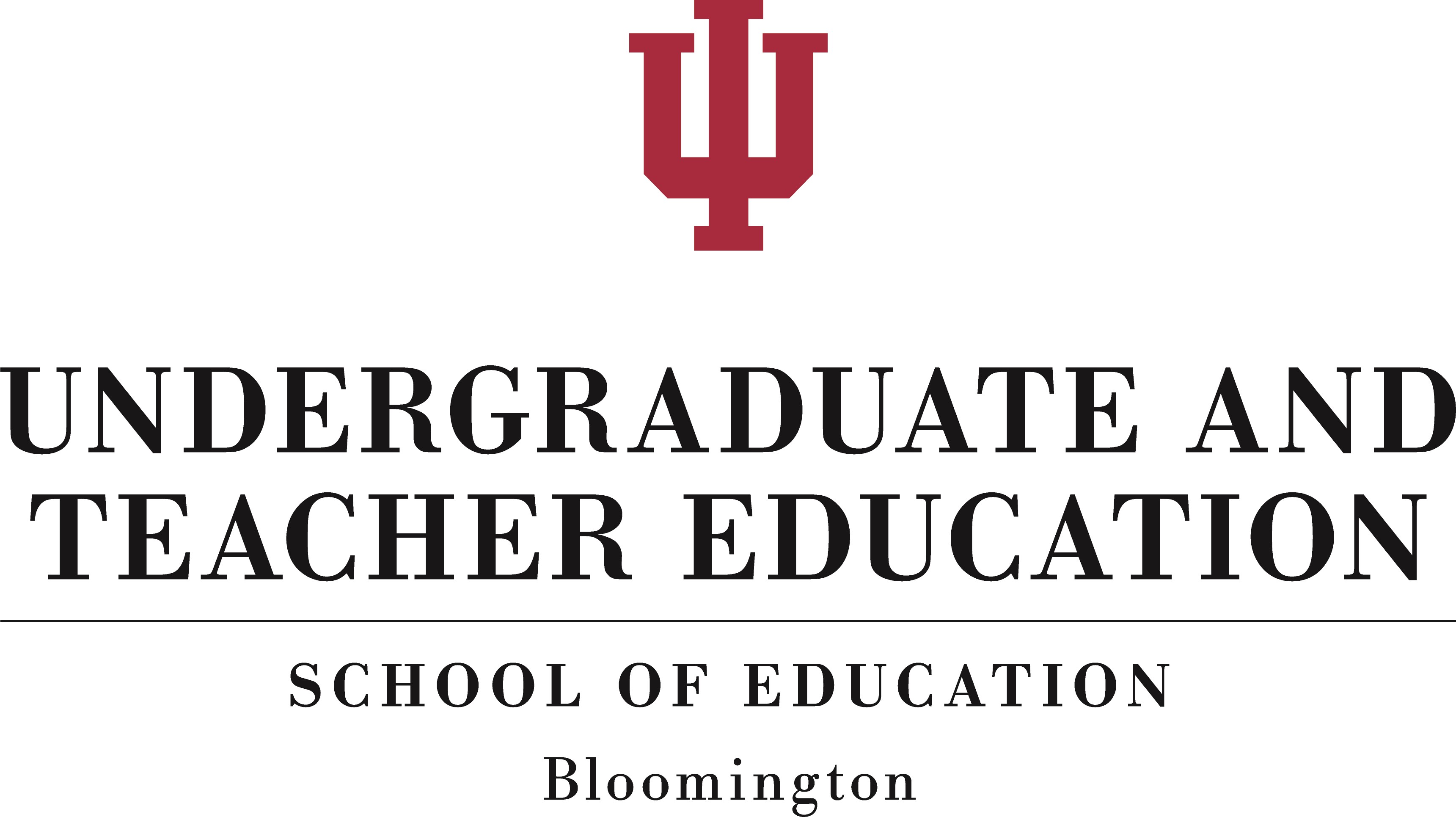 B.S. EDUCATION: ELEMENTARY EDUCATIONB.S. EDUCATION: ELEMENTARY EDUCATIONB.S. EDUCATION: ELEMENTARY EDUCATIONTransfer Single Articulation Pathway (TSAP)Transfer Single Articulation Pathway (TSAP)Transfer Single Articulation Pathway (TSAP)This program is only available to students who began the Associate of Science in Education at Ivy Tech Community College or Vincennes University in fall 2015 or later and have completed the A.S. in Education.A total of 60 credits is required to graduate.The Bachelor of Science in Elementary Education leads to a generalist license to teach in grades K-6. The following are required for retention, student teaching and graduation: a 2.0 GPA in each content area; a 2.5 GPA in the Professional Education and overall; and a grade of C or higher in each professional education course.This program is only available to students who began the Associate of Science in Education at Ivy Tech Community College or Vincennes University in fall 2015 or later and have completed the A.S. in Education.A total of 60 credits is required to graduate.The Bachelor of Science in Elementary Education leads to a generalist license to teach in grades K-6. The following are required for retention, student teaching and graduation: a 2.0 GPA in each content area; a 2.5 GPA in the Professional Education and overall; and a grade of C or higher in each professional education course.This program is only available to students who began the Associate of Science in Education at Ivy Tech Community College or Vincennes University in fall 2015 or later and have completed the A.S. in Education.A total of 60 credits is required to graduate.The Bachelor of Science in Elementary Education leads to a generalist license to teach in grades K-6. The following are required for retention, student teaching and graduation: a 2.0 GPA in each content area; a 2.5 GPA in the Professional Education and overall; and a grade of C or higher in each professional education course.May 2024PREREQUISITES FOR ADMISSION TO THETEACHER EDUCATION PROGRAM (TEP)Competitive enrollment. Meeting minimum requirements does not guarantee enrollment in authorized courses.Official student transcript verifying completion of the TSAP in Elementary Education and the STGEC at ITCC or VU must be received by the IU Bloomington Office of Admissions prior to July 1.Minimum cumulative GPA of 2.5 at ITCC or VUNo grade lower than a C at ITCC or VUApply to IUB by June 1 to begin in Fall Term.PROFESSIONAL EDUCATION19 credits/2.5 GPAA grade of C or higher is required in each professional EDUC course.Meet with an academic advisor to discuss which coursesare best taken with which blocks.PROFESSIONAL EDUCATION19 credits/2.5 GPAA grade of C or higher is required in each professional EDUC course.Meet with an academic advisor to discuss which coursesare best taken with which blocks.PROFESSIONAL EDUCATION19 credits/2.5 GPAA grade of C or higher is required in each professional EDUC course.Meet with an academic advisor to discuss which coursesare best taken with which blocks.PROFESSIONAL EDUCATION19 credits/2.5 GPAA grade of C or higher is required in each professional EDUC course.Meet with an academic advisor to discuss which coursesare best taken with which blocks.PROFESSIONAL EDUCATION19 credits/2.5 GPAA grade of C or higher is required in each professional EDUC course.Meet with an academic advisor to discuss which coursesare best taken with which blocks.PROFESSIONAL EDUCATION19 credits/2.5 GPAA grade of C or higher is required in each professional EDUC course.Meet with an academic advisor to discuss which coursesare best taken with which blocks.PROFESSIONAL EDUCATION19 credits/2.5 GPAA grade of C or higher is required in each professional EDUC course.Meet with an academic advisor to discuss which coursesare best taken with which blocks.PROFESSIONAL EDUCATION19 credits/2.5 GPAA grade of C or higher is required in each professional EDUC course.Meet with an academic advisor to discuss which coursesare best taken with which blocks.PROFESSIONAL EDUCATION19 credits/2.5 GPAA grade of C or higher is required in each professional EDUC course.Meet with an academic advisor to discuss which coursesare best taken with which blocks.PROFESSIONAL EDUCATION19 credits/2.5 GPAA grade of C or higher is required in each professional EDUC course.Meet with an academic advisor to discuss which coursesare best taken with which blocks.PROFESSIONAL EDUCATION19 credits/2.5 GPAA grade of C or higher is required in each professional EDUC course.Meet with an academic advisor to discuss which coursesare best taken with which blocks.EDUC-A 308EDUC-A 308Legal and Ethical Issues in EducationLegal and Ethical Issues in EducationLegal and Ethical Issues in EducationLegal and Ethical Issues in EducationLegal and Ethical Issues in EducationLegal and Ethical Issues in EducationLegal and Ethical Issues in EducationLegal and Ethical Issues in Education3EDUC-E 300EDUC-E 300Elementary Ed. for a Pluralistic SocietyElementary Ed. for a Pluralistic SocietyElementary Ed. for a Pluralistic SocietyElementary Ed. for a Pluralistic SocietyElementary Ed. for a Pluralistic SocietyElementary Ed. for a Pluralistic SocietyElementary Ed. for a Pluralistic SocietyElementary Ed. for a Pluralistic Society3EDUC-E 303EDUC-E 303Comprehensive Classroom Management (P: Junior status) Comprehensive Classroom Management (P: Junior status) Comprehensive Classroom Management (P: Junior status) Comprehensive Classroom Management (P: Junior status) Comprehensive Classroom Management (P: Junior status) Comprehensive Classroom Management (P: Junior status) Comprehensive Classroom Management (P: Junior status) Comprehensive Classroom Management (P: Junior status) 1EDUC-H 205EDUC-H 205Introduction to Educational Thought ORIntroduction to Educational Thought ORIntroduction to Educational Thought ORIntroduction to Educational Thought ORIntroduction to Educational Thought ORIntroduction to Educational Thought ORIntroduction to Educational Thought ORIntroduction to Educational Thought OR3    EDUC-H 340    EDUC-H 340Education and American CultureEducation and American CultureEducation and American CultureEducation and American CultureEducation and American CultureEducation and American CultureEducation and American CultureEducation and American CultureEDUC-M 323EDUC-M 323Teaching of Music in the Elementary SchoolsTeaching of Music in the Elementary SchoolsTeaching of Music in the Elementary SchoolsTeaching of Music in the Elementary SchoolsTeaching of Music in the Elementary SchoolsTeaching of Music in the Elementary SchoolsTeaching of Music in the Elementary SchoolsTeaching of Music in the Elementary Schools2EDUC-M 333EDUC-M 333EDUC-M 333Art Experiences for the Elementary Teacher Art Experiences for the Elementary Teacher Art Experiences for the Elementary Teacher Art Experiences for the Elementary Teacher Art Experiences for the Elementary Teacher Art Experiences for the Elementary Teacher Art Experiences for the Elementary Teacher EDUC-W 200EDUC-W 200Using Computers in EducationUsing Computers in EducationUsing Computers in EducationUsing Computers in EducationUsing Computers in EducationUsing Computers in EducationUsing Computers in EducationUsing Computers in Education3SPH-K 290SPH-K 290Movement Experiences for Pre and Elementary School ChildrenMovement Experiences for Pre and Elementary School ChildrenMovement Experiences for Pre and Elementary School ChildrenMovement Experiences for Pre and Elementary School ChildrenMovement Experiences for Pre and Elementary School ChildrenMovement Experiences for Pre and Elementary School ChildrenMovement Experiences for Pre and Elementary School ChildrenMovement Experiences for Pre and Elementary School Children2PROFESSIONAL EDUCATION42 credits/2.5 GPAA grade of C or higher is required in each professional EDUC course.PROFESSIONAL EDUCATION42 credits/2.5 GPAA grade of C or higher is required in each professional EDUC course.PROFESSIONAL EDUCATION42 credits/2.5 GPAA grade of C or higher is required in each professional EDUC course.PROFESSIONAL EDUCATION42 credits/2.5 GPAA grade of C or higher is required in each professional EDUC course.PROFESSIONAL EDUCATION42 credits/2.5 GPAA grade of C or higher is required in each professional EDUC course.PROFESSIONAL EDUCATION42 credits/2.5 GPAA grade of C or higher is required in each professional EDUC course.PROFESSIONAL EDUCATION42 credits/2.5 GPAA grade of C or higher is required in each professional EDUC course.PROFESSIONAL EDUCATION42 credits/2.5 GPAA grade of C or higher is required in each professional EDUC course.PROFESSIONAL EDUCATION42 credits/2.5 GPAA grade of C or higher is required in each professional EDUC course.PROFESSIONAL EDUCATION42 credits/2.5 GPAA grade of C or higher is required in each professional EDUC course.PROFESSIONAL EDUCATION42 credits/2.5 GPAA grade of C or higher is required in each professional EDUC course.Courses must be taken in prescribed blocks. Successful completion (C or higher grade) of all courses in each block is a prerequisite for the next block and student teaching. Blocks must be completed in sequence from one semester to the next, but students may add an additional semester between completion of the Social Studies Block and Student Teaching. Courses listed below must be successfully completed on the Bloomington campus prior to student teaching.Courses must be taken in prescribed blocks. Successful completion (C or higher grade) of all courses in each block is a prerequisite for the next block and student teaching. Blocks must be completed in sequence from one semester to the next, but students may add an additional semester between completion of the Social Studies Block and Student Teaching. Courses listed below must be successfully completed on the Bloomington campus prior to student teaching.Courses must be taken in prescribed blocks. Successful completion (C or higher grade) of all courses in each block is a prerequisite for the next block and student teaching. Blocks must be completed in sequence from one semester to the next, but students may add an additional semester between completion of the Social Studies Block and Student Teaching. Courses listed below must be successfully completed on the Bloomington campus prior to student teaching.Courses must be taken in prescribed blocks. Successful completion (C or higher grade) of all courses in each block is a prerequisite for the next block and student teaching. Blocks must be completed in sequence from one semester to the next, but students may add an additional semester between completion of the Social Studies Block and Student Teaching. Courses listed below must be successfully completed on the Bloomington campus prior to student teaching.Courses must be taken in prescribed blocks. Successful completion (C or higher grade) of all courses in each block is a prerequisite for the next block and student teaching. Blocks must be completed in sequence from one semester to the next, but students may add an additional semester between completion of the Social Studies Block and Student Teaching. Courses listed below must be successfully completed on the Bloomington campus prior to student teaching.Courses must be taken in prescribed blocks. Successful completion (C or higher grade) of all courses in each block is a prerequisite for the next block and student teaching. Blocks must be completed in sequence from one semester to the next, but students may add an additional semester between completion of the Social Studies Block and Student Teaching. Courses listed below must be successfully completed on the Bloomington campus prior to student teaching.Courses must be taken in prescribed blocks. Successful completion (C or higher grade) of all courses in each block is a prerequisite for the next block and student teaching. Blocks must be completed in sequence from one semester to the next, but students may add an additional semester between completion of the Social Studies Block and Student Teaching. Courses listed below must be successfully completed on the Bloomington campus prior to student teaching.Courses must be taken in prescribed blocks. Successful completion (C or higher grade) of all courses in each block is a prerequisite for the next block and student teaching. Blocks must be completed in sequence from one semester to the next, but students may add an additional semester between completion of the Social Studies Block and Student Teaching. Courses listed below must be successfully completed on the Bloomington campus prior to student teaching.Courses must be taken in prescribed blocks. Successful completion (C or higher grade) of all courses in each block is a prerequisite for the next block and student teaching. Blocks must be completed in sequence from one semester to the next, but students may add an additional semester between completion of the Social Studies Block and Student Teaching. Courses listed below must be successfully completed on the Bloomington campus prior to student teaching.Courses must be taken in prescribed blocks. Successful completion (C or higher grade) of all courses in each block is a prerequisite for the next block and student teaching. Blocks must be completed in sequence from one semester to the next, but students may add an additional semester between completion of the Social Studies Block and Student Teaching. Courses listed below must be successfully completed on the Bloomington campus prior to student teaching.Courses must be taken in prescribed blocks. Successful completion (C or higher grade) of all courses in each block is a prerequisite for the next block and student teaching. Blocks must be completed in sequence from one semester to the next, but students may add an additional semester between completion of the Social Studies Block and Student Teaching. Courses listed below must be successfully completed on the Bloomington campus prior to student teaching.Block I: LiteracyBlock I: LiteracyBlock I: LiteracyBlock I: LiteracyBlock I: LiteracyBlock I: Literacy8 credits8 credits8 credits8 credits8 creditsEDUC-E 340Methods of Teaching Reading IMethods of Teaching Reading IMethods of Teaching Reading IMethods of Teaching Reading IMethods of Teaching Reading IMethods of Teaching Reading IMethods of Teaching Reading IMethods of Teaching Reading IMethods of Teaching Reading I3EDUC-X 460Books for Reading InstructionBooks for Reading InstructionBooks for Reading InstructionBooks for Reading InstructionBooks for Reading InstructionBooks for Reading InstructionBooks for Reading InstructionBooks for Reading InstructionBooks for Reading Instruction3EDUC-M 201Lab/Field ExperienceLab/Field ExperienceLab/Field ExperienceLab/Field ExperienceLab/Field ExperienceLab/Field ExperienceLab/Field ExperienceLab/Field ExperienceLab/Field Experience2Block II: Math & ScienceBlock II: Math & ScienceBlock II: Math & ScienceBlock II: Math & ScienceBlock II: Math & ScienceBlock II: Math & Science11 credits11 credits11 credits11 credits11 creditsEDUC-E 328Science in Elementary SchoolsScience in Elementary SchoolsScience in Elementary SchoolsScience in Elementary SchoolsScience in Elementary SchoolsScience in Elementary SchoolsScience in Elementary SchoolsScience in Elementary SchoolsScience in Elementary Schools3EDUC-E 343Mathematics in Elementary SchoolsMathematics in Elementary SchoolsMathematics in Elementary SchoolsMathematics in Elementary SchoolsMathematics in Elementary SchoolsMathematics in Elementary SchoolsMathematics in Elementary SchoolsMathematics in Elementary SchoolsMathematics in Elementary Schools3EDUC-K 305Teaching the Exceptional Learner in the Elementary SchoolTeaching the Exceptional Learner in the Elementary SchoolTeaching the Exceptional Learner in the Elementary SchoolTeaching the Exceptional Learner in the Elementary SchoolTeaching the Exceptional Learner in the Elementary SchoolTeaching the Exceptional Learner in the Elementary SchoolTeaching the Exceptional Learner in the Elementary SchoolTeaching the Exceptional Learner in the Elementary SchoolTeaching the Exceptional Learner in the Elementary School3EDUC-M 301Lab/Field ExperienceLab/Field ExperienceLab/Field ExperienceLab/Field ExperienceLab/Field ExperienceLab/Field ExperienceLab/Field ExperienceLab/Field ExperienceLab/Field Experience2Block III: Social Studies & Reading InstructionBlock III: Social Studies & Reading InstructionBlock III: Social Studies & Reading InstructionBlock III: Social Studies & Reading InstructionBlock III: Social Studies & Reading InstructionBlock III: Social Studies & Reading Instruction9 credits9 credits9 credits9 credits9 creditsEDUC-E 325Social Studies in the Elementary SchoolsSocial Studies in the Elementary SchoolsSocial Studies in the Elementary SchoolsSocial Studies in the Elementary SchoolsSocial Studies in the Elementary SchoolsSocial Studies in the Elementary SchoolsSocial Studies in the Elementary SchoolsSocial Studies in the Elementary SchoolsSocial Studies in the Elementary Schools3EDUC-E 339Methods of Teaching Language ArtsMethods of Teaching Language ArtsMethods of Teaching Language ArtsMethods of Teaching Language ArtsMethods of Teaching Language ArtsMethods of Teaching Language ArtsMethods of Teaching Language ArtsMethods of Teaching Language ArtsMethods of Teaching Language Arts3EDUC-M 401Lab/Field ExperienceLab/Field ExperienceLab/Field ExperienceLab/Field ExperienceLab/Field ExperienceLab/Field ExperienceLab/Field ExperienceLab/Field ExperienceLab/Field Experience3Student TeachingStudent TeachingStudent TeachingStudent TeachingStudent Teaching14 credits14 credits14 credits14 credits14 credits14 creditsStudents may not enroll in other classes while completing student teaching.  Exception: EDUC-M 202 Job Search Strategies for EducatorsStudents may not enroll in other classes while completing student teaching.  Exception: EDUC-M 202 Job Search Strategies for EducatorsStudents may not enroll in other classes while completing student teaching.  Exception: EDUC-M 202 Job Search Strategies for EducatorsStudents may not enroll in other classes while completing student teaching.  Exception: EDUC-M 202 Job Search Strategies for EducatorsStudents may not enroll in other classes while completing student teaching.  Exception: EDUC-M 202 Job Search Strategies for EducatorsStudents may not enroll in other classes while completing student teaching.  Exception: EDUC-M 202 Job Search Strategies for EducatorsStudents may not enroll in other classes while completing student teaching.  Exception: EDUC-M 202 Job Search Strategies for EducatorsStudents may not enroll in other classes while completing student teaching.  Exception: EDUC-M 202 Job Search Strategies for EducatorsStudents may not enroll in other classes while completing student teaching.  Exception: EDUC-M 202 Job Search Strategies for EducatorsStudents may not enroll in other classes while completing student teaching.  Exception: EDUC-M 202 Job Search Strategies for EducatorsStudents may not enroll in other classes while completing student teaching.  Exception: EDUC-M 202 Job Search Strategies for EducatorsEDUC-E 420Student Teaching SeminarStudent Teaching SeminarStudent Teaching SeminarStudent Teaching SeminarStudent Teaching SeminarStudent Teaching SeminarStudent Teaching SeminarStudent Teaching SeminarStudent Teaching Seminar1EDUC-M 425Student Teaching: Elementary (15 weeks)Student Teaching: Elementary (15 weeks)Student Teaching: Elementary (15 weeks)Student Teaching: Elementary (15 weeks)Student Teaching: Elementary (15 weeks)Student Teaching: Elementary (15 weeks)Student Teaching: Elementary (15 weeks)Student Teaching: Elementary (15 weeks)1313Optional License AdditionOptional License AdditionOptional License AdditionOptional License AdditionOptional License AdditionOptional License AdditionOptional License AdditionOptional License AdditionOptional License AdditionOptional License AdditionA student may choose to complete one of the License Additions listed below. License Additions are between 16 and 32 hrs. of coursework. A License Addition will require the completion of more than 120 hrs. for the program.Course requirements for each License Addition listed below are located on the School of Education Program Sheet webpage: https://education.indiana.edu/students/undergraduates/academic-advising/program-sheets/index.html A student may choose to complete one of the License Additions listed below. License Additions are between 16 and 32 hrs. of coursework. A License Addition will require the completion of more than 120 hrs. for the program.Course requirements for each License Addition listed below are located on the School of Education Program Sheet webpage: https://education.indiana.edu/students/undergraduates/academic-advising/program-sheets/index.html A student may choose to complete one of the License Additions listed below. License Additions are between 16 and 32 hrs. of coursework. A License Addition will require the completion of more than 120 hrs. for the program.Course requirements for each License Addition listed below are located on the School of Education Program Sheet webpage: https://education.indiana.edu/students/undergraduates/academic-advising/program-sheets/index.html A student may choose to complete one of the License Additions listed below. License Additions are between 16 and 32 hrs. of coursework. A License Addition will require the completion of more than 120 hrs. for the program.Course requirements for each License Addition listed below are located on the School of Education Program Sheet webpage: https://education.indiana.edu/students/undergraduates/academic-advising/program-sheets/index.html A student may choose to complete one of the License Additions listed below. License Additions are between 16 and 32 hrs. of coursework. A License Addition will require the completion of more than 120 hrs. for the program.Course requirements for each License Addition listed below are located on the School of Education Program Sheet webpage: https://education.indiana.edu/students/undergraduates/academic-advising/program-sheets/index.html A student may choose to complete one of the License Additions listed below. License Additions are between 16 and 32 hrs. of coursework. A License Addition will require the completion of more than 120 hrs. for the program.Course requirements for each License Addition listed below are located on the School of Education Program Sheet webpage: https://education.indiana.edu/students/undergraduates/academic-advising/program-sheets/index.html A student may choose to complete one of the License Additions listed below. License Additions are between 16 and 32 hrs. of coursework. A License Addition will require the completion of more than 120 hrs. for the program.Course requirements for each License Addition listed below are located on the School of Education Program Sheet webpage: https://education.indiana.edu/students/undergraduates/academic-advising/program-sheets/index.html A student may choose to complete one of the License Additions listed below. License Additions are between 16 and 32 hrs. of coursework. A License Addition will require the completion of more than 120 hrs. for the program.Course requirements for each License Addition listed below are located on the School of Education Program Sheet webpage: https://education.indiana.edu/students/undergraduates/academic-advising/program-sheets/index.html A student may choose to complete one of the License Additions listed below. License Additions are between 16 and 32 hrs. of coursework. A License Addition will require the completion of more than 120 hrs. for the program.Course requirements for each License Addition listed below are located on the School of Education Program Sheet webpage: https://education.indiana.edu/students/undergraduates/academic-advising/program-sheets/index.html A student may choose to complete one of the License Additions listed below. License Additions are between 16 and 32 hrs. of coursework. A License Addition will require the completion of more than 120 hrs. for the program.Course requirements for each License Addition listed below are located on the School of Education Program Sheet webpage: https://education.indiana.edu/students/undergraduates/academic-advising/program-sheets/index.html A student may choose to complete one of the License Additions listed below. License Additions are between 16 and 32 hrs. of coursework. A License Addition will require the completion of more than 120 hrs. for the program.Course requirements for each License Addition listed below are located on the School of Education Program Sheet webpage: https://education.indiana.edu/students/undergraduates/academic-advising/program-sheets/index.html Computer EducatorComputer EducatorComputer EducatorComputer EducatorComputer EducatorComputer EducatorComputer EducatorComputer EducatorEnglish as a New LanguageEnglish as a New LanguageEnglish as a New LanguageEnglish as a New LanguageEnglish as a New LanguageEnglish as a New LanguageEnglish as a New LanguageEnglish as a New LanguageMathematics for Middle SchoolMathematics for Middle SchoolMathematics for Middle SchoolMathematics for Middle SchoolMathematics for Middle SchoolMathematics for Middle SchoolMathematics for Middle SchoolMathematics for Middle SchoolReadingReadingReadingReadingReadingReadingReadingReading